“奋进新时代”主题成就展网上展馆按照中共山西省委宣传部《关于用好“奋进新时代”主题成就展网上展馆的通知》和省委教育工委的要求，请组织本部门、本单位师生观看“奋进新时代”主题成就展网站展馆。网上展馆网址链接如下：http://fjxsd.cctv.cn/index.shtml#/。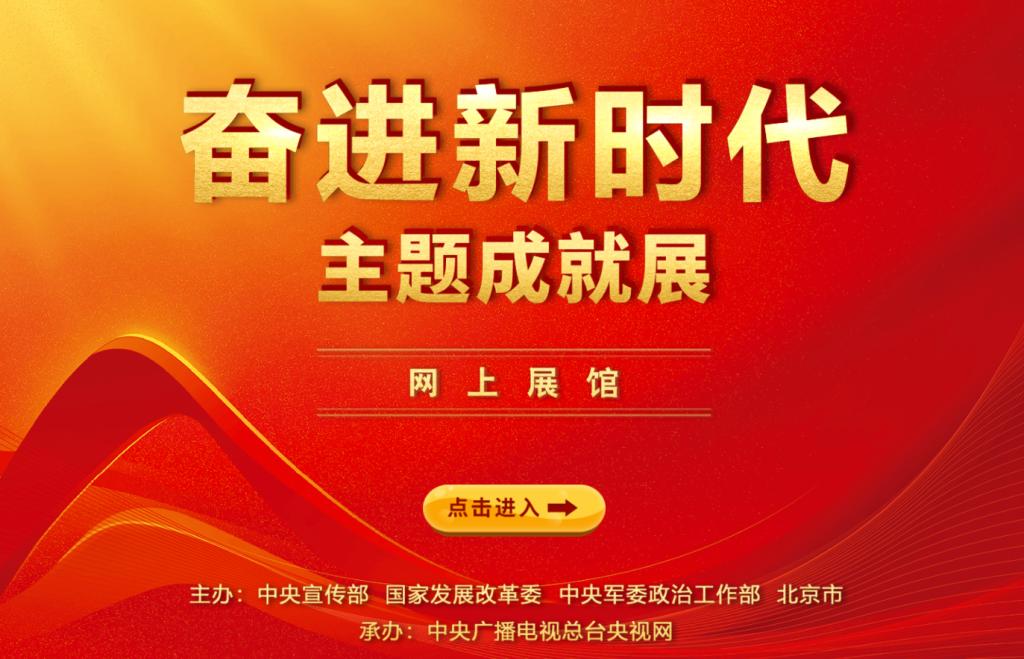 主题成就展设序厅、中央综合展区、地方展区、展望展区、室外展区和互动展区6个展区。山西单元，分转型山西、能源山西、文化山西、幸福山西、清廉山西五部分，以图片、实物、视频、多媒体等方式，全方位、多角度展现了党的十八大以来，山西深入贯彻落实习近平总书记“乘势而上书写山西践行新时代中国特色社会主义的新篇章”等重要指示，在高质量发展上生动实践、丰硕成果和不断取得的新突破。